ABDUL 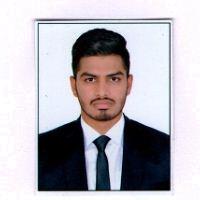 | abdul-393516@2freemail.com Objective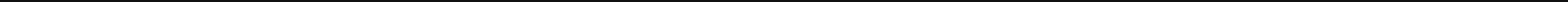 To be associated as a System Admin/IT Support with aprogressive Organization that gives me scope to update knowledge and skills in accordance with the latest technologies and apart of team that dynamically works towards growth of organization and gainsatisfaction.SkillsConfigure and Manage Active Directory services (Domaincontroller) on Windows Server2012 (R2). •Installation , configuration & management of DNS and DHCP and Group policy on windows server 2012 (R2). •Operating System : Windows 2012,2008 R2, Windows 2010, Win7, WinVista, and WinXP. •Creating user accounts, computer accounts, group accounts & manage passwords policies. •Configuration of Switches and Routers. •Installation and Windows Backup. •Re-imaging of hard drives. •Skilled in providing support to end users. •Ability to work independently to eﬃciently resolve customer issues.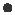 ExperienceJan 2018 - April 2019 System Administrator / IT Support ExecutiveResponsible to troubleshoot any systems, install necessary programs and their equipment, and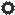 train Associates.Maintaining of Trouble Tickets.Provide technical support on-site or via phone or email.User Profiles, MSOutlook2013 Configuration.Configuring computernet works Domain Model and Work Group Model in Sites.Printers Configuration Local and Network Printers.Antivirus Scanning , System Performance Issues.Maintains NetworkPrinters and Local Printers , cartridges.Make Weekly and Monthly Reports.Installation and Configuration of Various Printers, Local & Network.Installation of anti-virus(Escan) and other virus protection.Responsible for network and Internet services , Patching Cables.Responsible for the support of network services relating to desktop connectivity , UserProfiles.Installed and repaired equipment and software.Developed and implemented required problem solutions.Technical Support / Desktop EngineerInstalling / upgrading hardware and software systems.Maintaining or repairing equipment.Setting up computer security measures.Installation and configuration of various printers, local and network.Responsible for network and internet services relating to desktop connectivity.Installed and repaired equipment and software.Developed and implemented required problem solutions.Provided computer technical support services to personal computer.Installation and configuration of Microsoft oﬃce.April - 2016 - April - 2017EducationOSMANIA UNIVERSITYBSC–CSE(Computer Science Engineering)ZOOM Technologies,Oﬃcial Training Partner of MicrosoftMCSE,CCNA,EthicalHacking,LINUXTAJ ComputersPC Maintenance and Trouble-ShootingLanguageENGLISH HINDI URDUPersonal DetailsNationality:IndianVisa Status:Visit Visa (until : 10-10-2019)